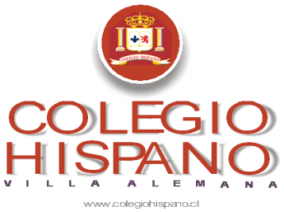 	                                                                  Lista de útiles kinder 20206 Fotos tamaño carnet, actualizadas: enviar el primer día de clases.Para las distintas actividades del Programa de Estudios se utilizarán los Textos “Trazos y Letras 2”, “Lógica y Números 2” Editorial Caligrafix (Última Edición).(Se sugiere mochila sin ruedas, ya que dificulta los espacios en el interior del aula y se previenen accidentes)La lista de útiles debe ser entregada en una bolsa plástica grande, cerrada y marcada con el nombre completo del alumno y curso. Está puede ser entregada anticipadamente a partir del 25 de febrero en la nueva sede y la otra opción es a partir de la segunda semana de clases del año escolar 2020, sólo se recibirá en el horario de despacho de su hijo/a. Agradecen Equipo de Educación Parvularia.1Cuaderno Universitario cuadro grande Forro Naranjo.1Cuaderno tipo College cuadro grande Forro Amarillo.1Cuento Infantil Tapa dura NO TRADICIONAL.1Libro para colorear (acorde a la edad)1Block c20100Hojas tamaño oficio1Block de Cartulinas Metálicas2Pliegos de goma eva escarchada de color:________________________1Pliego de goma eva sin escarcha de color:________________________2Cajas de lápices de colores tamaño JUMBO1Estuche de 12 plumones tipo Jumbo2Cajas de Plasticinas 12 colores1Pincel tipo paleta Nº83Carpetas plastificadas con acco clip (con archivador) colores rojo, amarillo y verde.1Archivador con palanca tamaño oficio.4Láminas para termolaminar tamaño oficio1Capa o delantal plástico con mangas, para proteger la ropa.10Vasos, 20 platos, 20 cucharas y  10 tenedores de plástico y color blanco.10 Platos de cartón y color blanco tamaño mediano.1Estuche marcado con su nombre4Lápices grafito tipo JUMBO marcados6Gomas de borrar  tamaño grande marcados1Tijera Punta roma (marcada)2Pegamentos en barra tamaño grande y de buena calidad (marcados)1 Sacapuntas con doble entrada para lápices JUMBO (marcado)1Mochila Grande ( sin ruedas, en donde quepa una carpeta tamaño oficio)  6Masas tipo Play Doh 112gr. (buena calidad)1Bolsa de baja lengua de colores2Plumones de pizarra colores azul, negro, verde o rojo (a elección, uso de niños)1Lápiz Bicolor Rojo- Azul (marcado)